              Bestandsbehandlung                              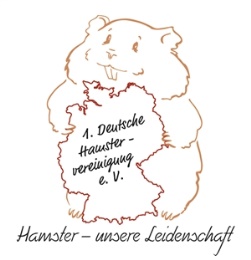 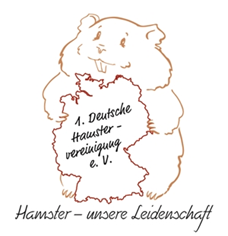 -Parasitenprophylaxe-Datum /ZeitraumTier /WurfMittel /WirkstoffNotiz